Лист поиска коренных причин выявленных проблем проекта «Создание ресурсного центра для инвалидов» № п/пНазвание выявленных проблемПричины выявленных проблемКоренная причинаМеры по решениюСтатусФИО исполнителяДата решения1Сложная  процедура получения услугНехватка времени на походы в ОИВ и ограниченные возможности здоровья инвалидаОтсутствие специализированных площадок, направленных на обслуживание инвалидовСоздание ресурсного центра для инвалидов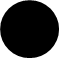 Малламагомедов З. М. 30.04.20192Большие сроки оказания услуг инвалидамОтсутствие льготных сроков оказания услуг инвалидам Существующий регламент Изменение регламентированного срока для сокращения времени, затрачиваемого на принятие решений, минимум в 2 раза Малламагомедов З. М. 30.04.20193Большие сроки оказания услуг инвалидамНеобходимость готовить отдельный пакет документов на каждую из услугОтсутствие комплексного заявления на оказание всех необходимых услуг одновременноВнедрение в работу комплексного заявления на оказание всех необходимых услуг одновременно Малламагомедов З. М. 30.04.20194Время приема документов у заявителейЗаполнение заявлений заявителем собственноручноТребование административного регламента оказания услуги к формам заявлений и их заполнениюВнедрение в работу комплексных запросов в соответствии со статьей 15.1 ФЗ №210 от 27.07.2010Малламагомедов З. М. 30.04.20194Время приема документов у заявителейЗаполнение заявлений заявителем собственноручноТребование административного регламента оказания услуги к формам заявлений и их заполнениюВнедрение единой формы заявления, заполняемого в электронном видеМалламагомедов З. М. 30.04.20195Сроки принятия решенийВремя ожидания подписания уведомления руководителем УСЗНТребование административного регламента оказания услугиСокращение регламентированного срока для принятия решения с 10 до 5 днейМалламагомедов З. М. 30.04.2019 работа не начата 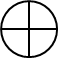  работа запланирована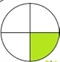  работа выполняется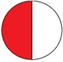  работа выполнена качественно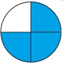 	работа стандартизирована